Структурное подразделение «Детский сад №17 комбинированного вида»
МБДОУ «Детский сад «Радуга» комбинированного вида»Рузаевского муниципального районаНазвание проекта:«Осень золотая!»Автор проекта: воспитатель Рузманова С.И., Дорожкина Т.В.Продолжительность проекта: краткосрочный (3 месяца)Тип проекта: познавательно-творческийУчастники проекта: дети второй младшей группы, воспитатели, родители.Возраст детей: 3-4 года.Проблема: У детей младшего возраста слишком маленький жизненный опыт и знания о природе. Они не знакомы с происхождением тех или иных явлений, процессов в природе, не могут ответить на интересующие их вопросы: «Зачем опадает листва?», «Куда прячутся насекомые?» и т.д. Дети младшего возраста только начинают познавать мир, явления природы. В этот период их жизни необходимо систематически передавать детям в увлекательной форме разнообразную информацию о времени года — осень, явлениях природы происходящих осенью, создавать опору для наблюдений: собирать природный материал для развития творчества, иллюстрации.
Участие детей в этом проекте позволит ознакомить их с представлением об осени — как времени года, её характерных признаках, развить творческие способности, поисковую деятельность, связную речь.Актуальность: часто взрослые забывают понаблюдать с ребенком, полюбоваться красотой мира природы, не поддерживают детскую любознательность. Именно ранний возраст – самое благоприятное время для накопления представлений об окружающем мире. Необходимо не только показать детям, какой прекрасный мир их окружает, но и  объяснить, почему нужно беречь и любить природу.Цель проекта: познакомить детей с красотой осенней природы.Задачи проекта для детей:Образовательные:познакомить детей с понятием «время года – осень», с сезонными изменениями в природе происходящими осенью;расширить представление о многообразии и пользе овощей и фруктов;расширять и активизировать словарный запас детей;формировать у детей умение вести наблюдения за объектами живой и неживой природы.Развивающие:развивать интерес у детей к наблюдениям, умение замечать изменения, происходящие в природе;развивать диалогическую форму речи, вовлекать детей в разговор во время рассматривания картин;развивать умение рассказывать наизусть небольшие стихотворения;формировать навыки художественного исполнения различных образов при пении;формировать эмоциональную отзывчивость к восприятию произведений искусства.Воспитательные:воспитывать у детей эмоциональное, положительное отношение к природе, умение видеть прекрасное в разное время года;воспитывать умение вести диалог (внимательно слушать, отвечать на вопросы, не отвлекаться, не перебивать);воспитывать бережное отношение к природе.Задачи проекта для родителей:1. Советы по формированию экологического воспитания у детей2. Изготовление поделок из природного материала3. Вовлечь родителей в педагогический процесс, укрепить заинтересованность в сотрудничестве с детским садом. Форма проведения итогового мероприятия проекта: развлечениеНазвание итогового мероприятия проекта: «Осень, осень в гости просим!» Продукты проекта для детей:1. Выставка детских работ2. Коллективная работа «Осеннее дерево»Продукты проекта для родителей:1. Выставка поделок «Краски осени»2. Папка-передвижка «Осенняя одежда на прогулку»3. Консультация для родителей «Как сберечь природу»Ожидаемые результаты по проекту для детей:1. Обогатить и расширить знания детей об осени, её признаках и дарах, бережном отношении к природе;2. Пополнить словарный запас детей, как активного, так и пассивного словаря;3. Развить творческие способности у детей.
Ожидаемые результаты по проекту для родителей:1. У родителей появится интерес к образовательному процессу, развитию творчества, знаний и умений у детей.2. Участие родителей в совместной продуктивной деятельности.3. Понимание родителями в дальнейшем требований ДОУ к семье.Этапы проектной деятельности:1 этап Подготовительный:1. Составление плана работы над проектом2. Сбор  материала необходимого для реализации проекта3. Организация предметно-развивающей среды по теме проекта4. Изготовление дидактических игр и пособий5. Разработка конспектов НОД по планируемой теме2 этап Основной:3 этап Заключительный:1. Дети расширили и обогатили свои знания об осени, о сезонных изменениях в природе происходящих осенью; о многообразии и пользе овощей.2. У детей развился интерес к наблюдениям, умение замечать прекрасное в разное время года; а также творческие способности.3. У родителей появился интерес к образовательному процессу, развитию творчества, знаний и умений у детей.ПРИЛОЖЕНИЕ                                                          Фотоотчёт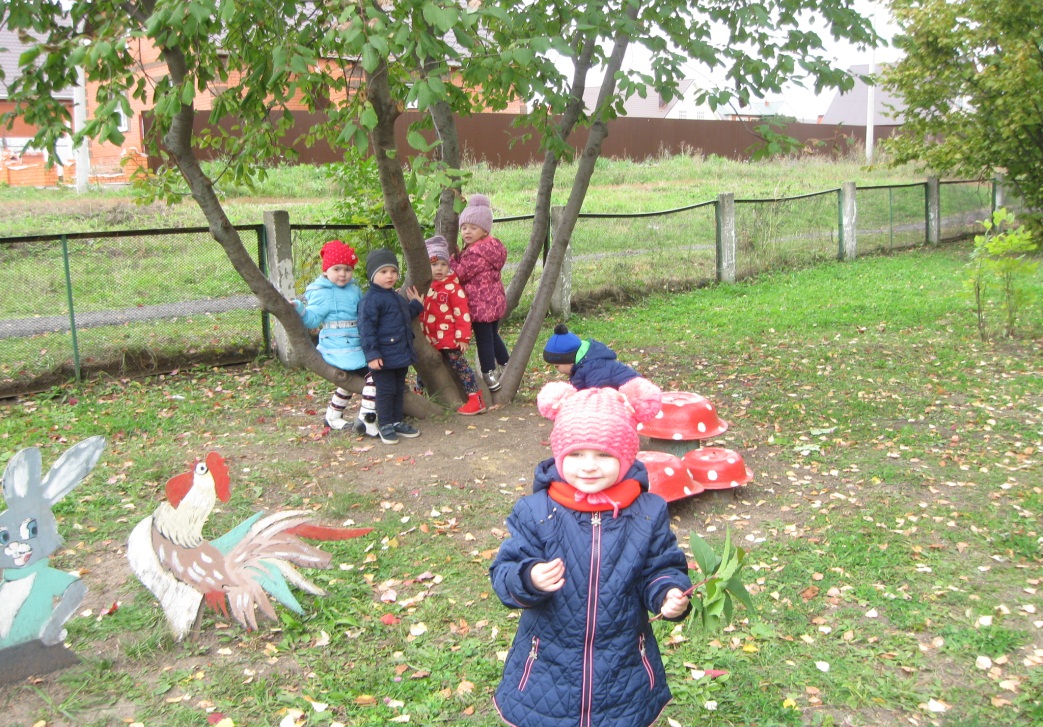 Мы гуляем на участке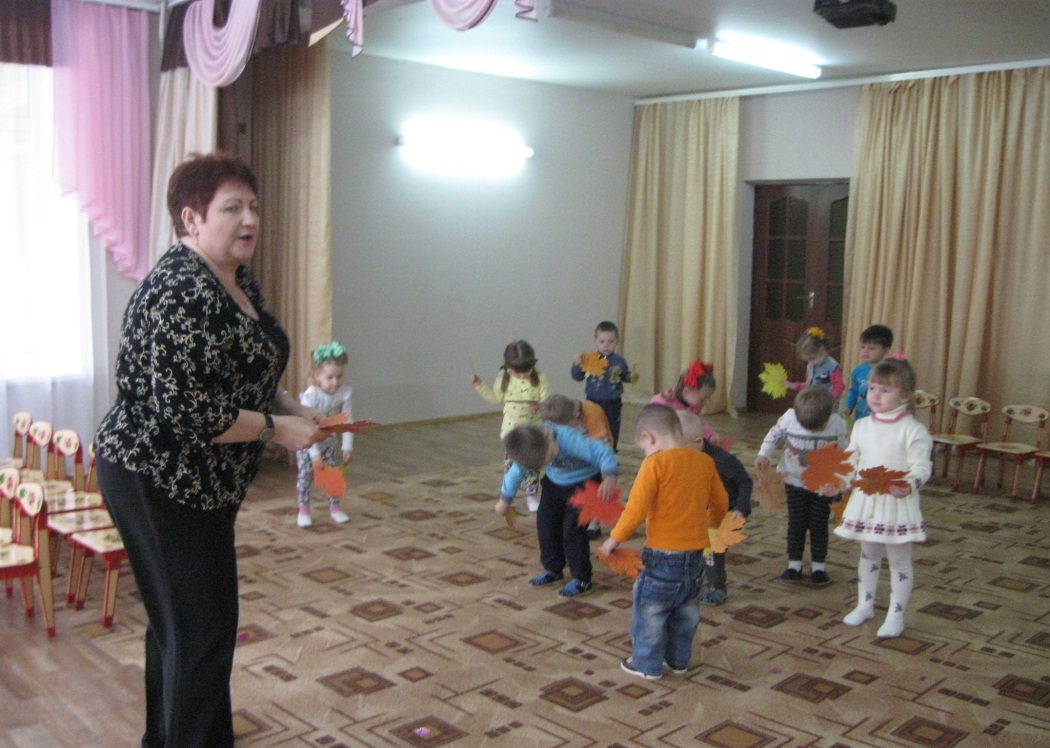                                      Подготовка к утреннику «Танец с листочками»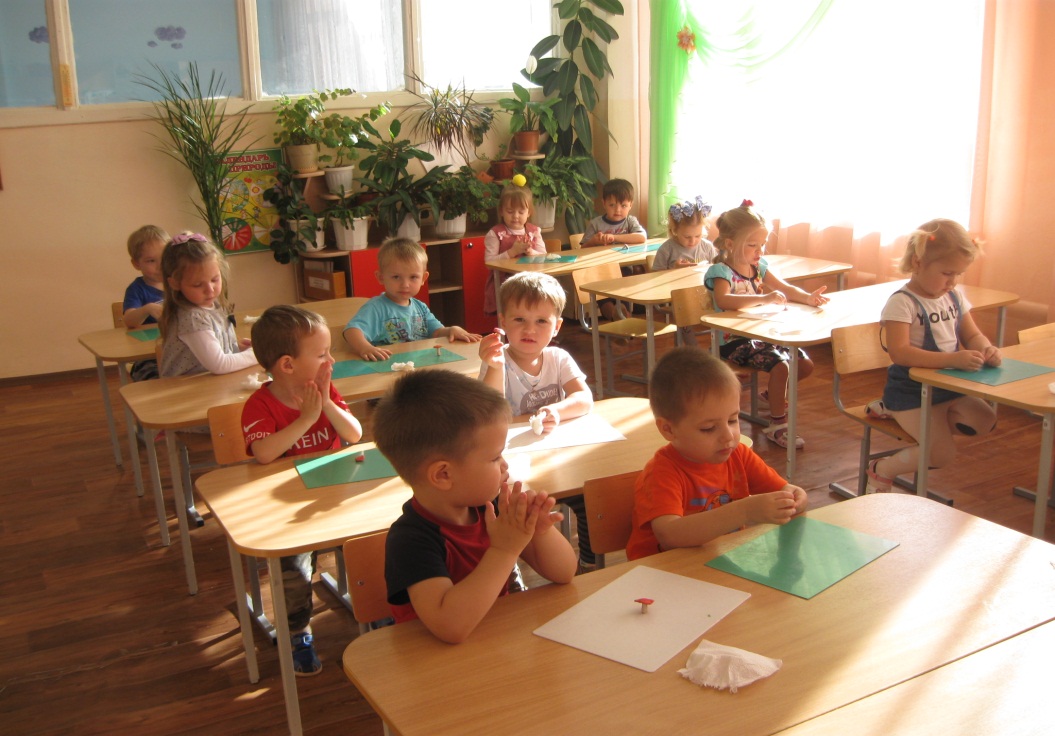                                               Лепим грибы для ёжика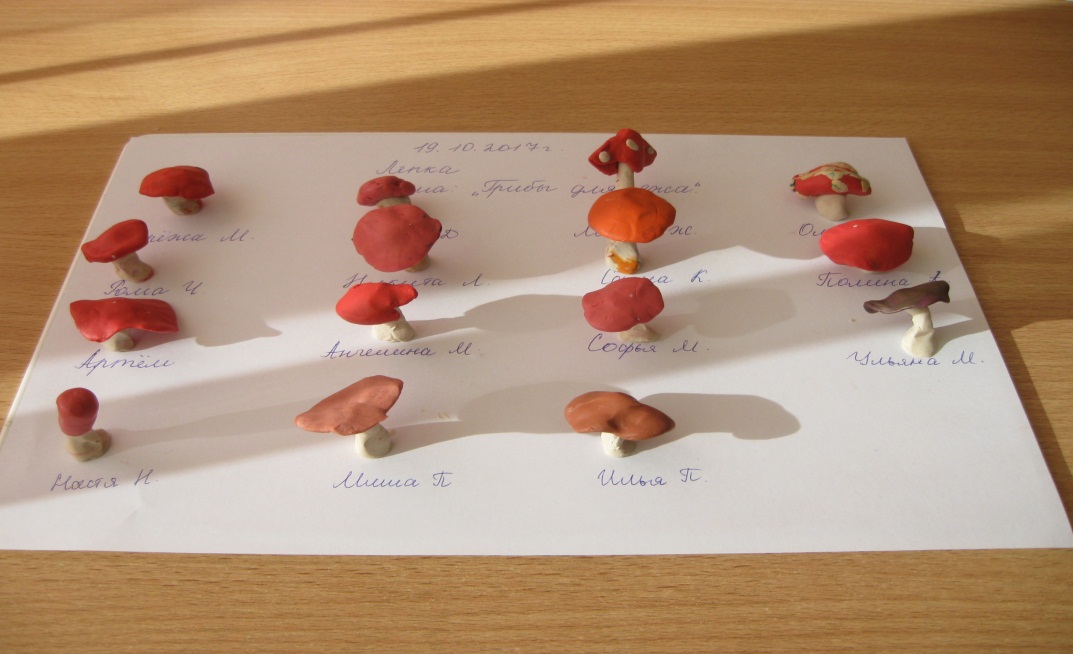 Наши работыПоделки из природного материала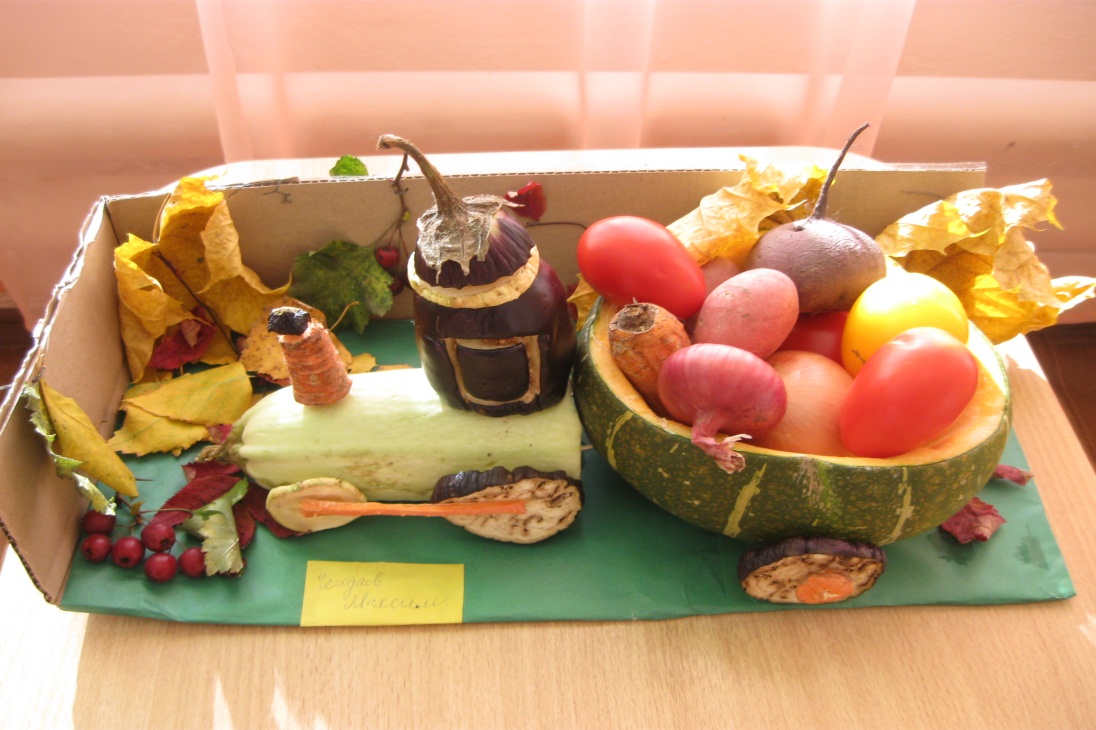 «Карета» (выполнил Чегодаев Максим с мамой)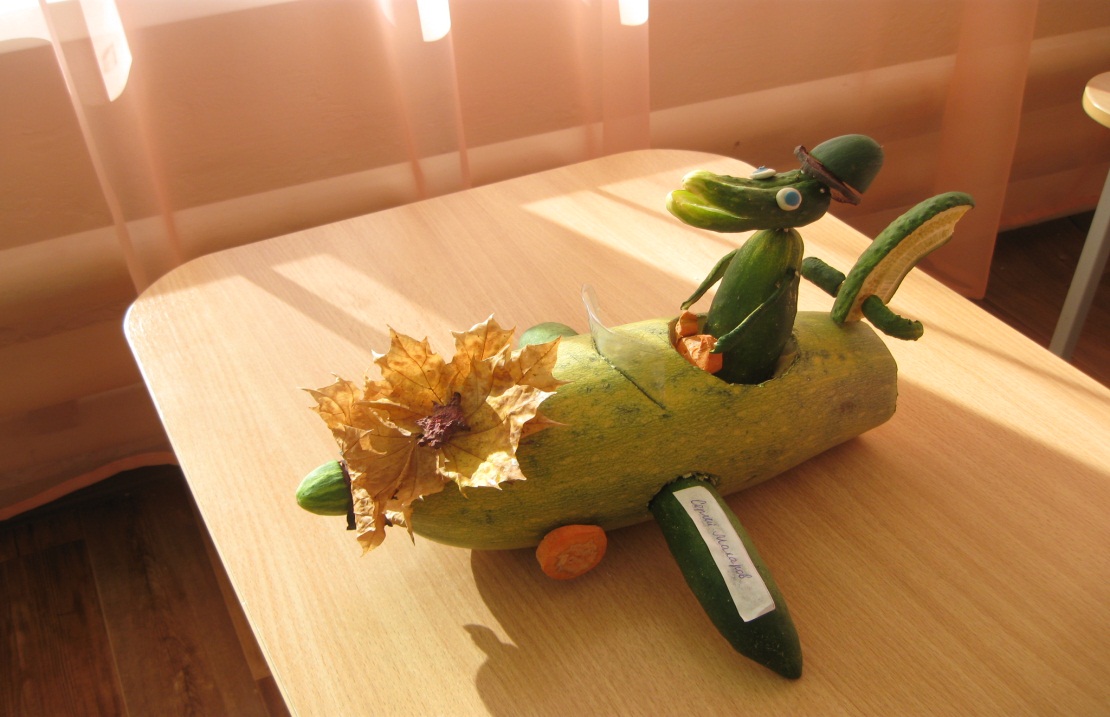 «Крокодил Гена летит на вертолёте» (выполнил Макаров Сергей с мамой)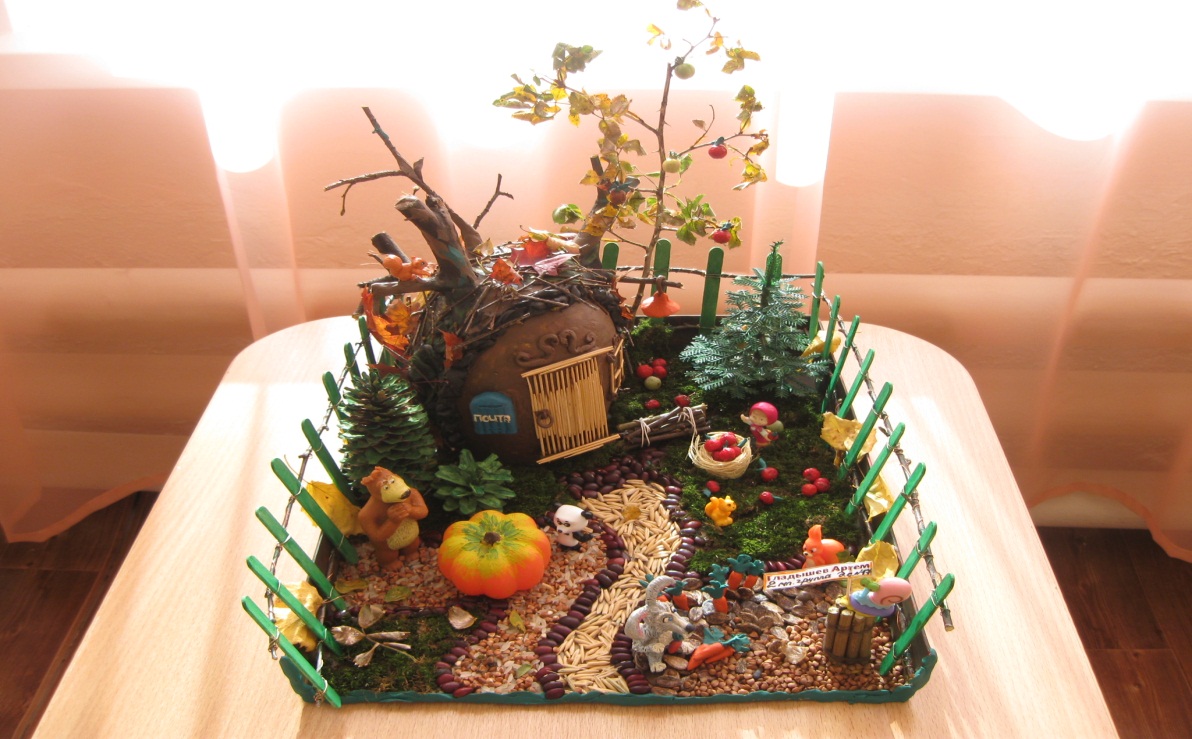 «Сказка Маша и медведь» (выполни Гладышев Артём с мамой)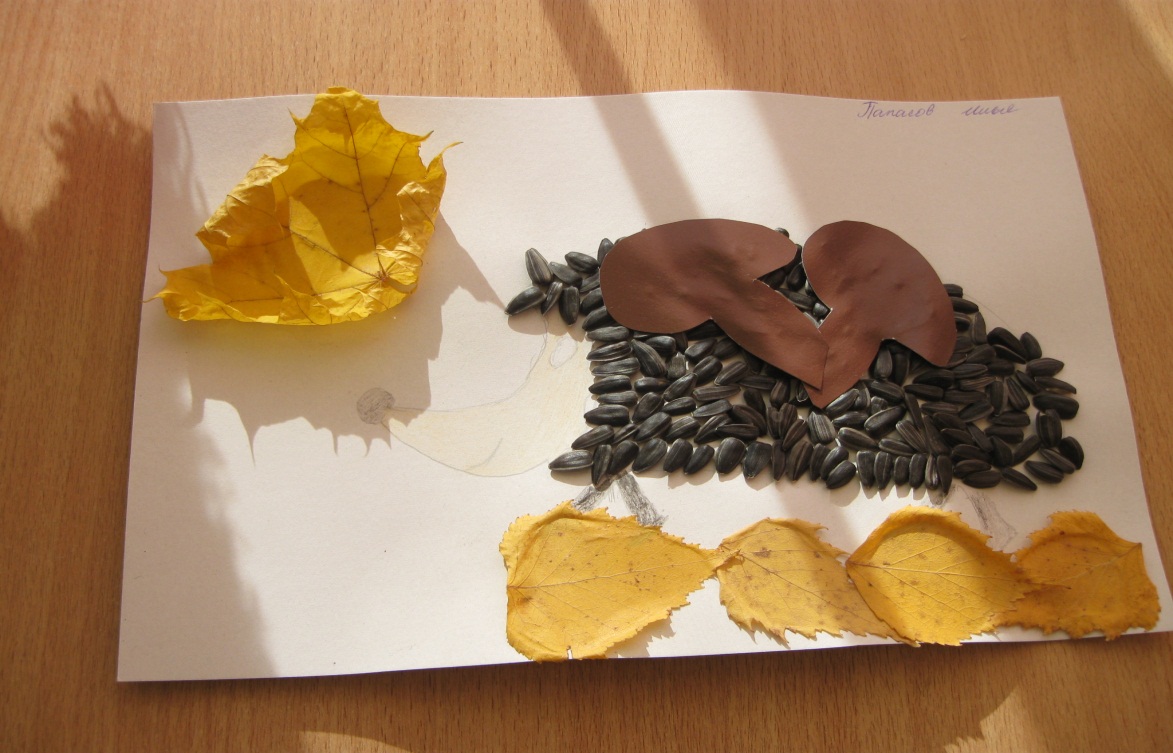 «Ёжик» (выполнил Папасов Илья  с мамой)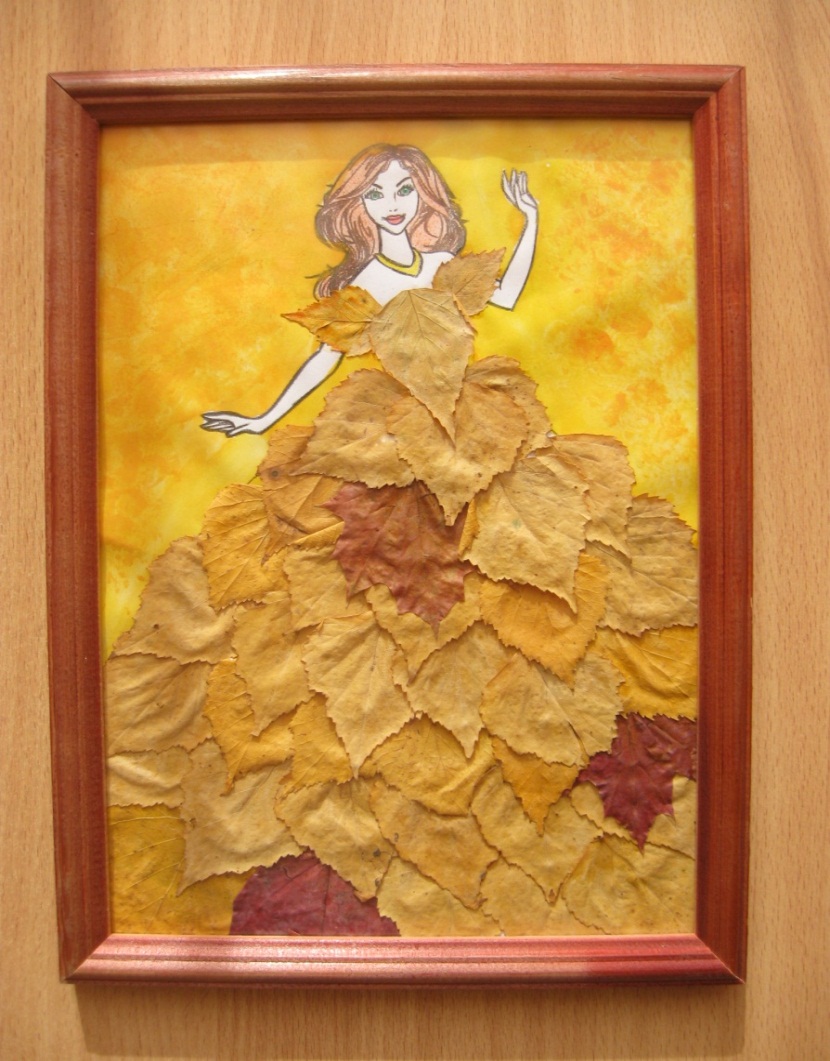 «Золушка» (выполнила Адмакина Виктория с мамой)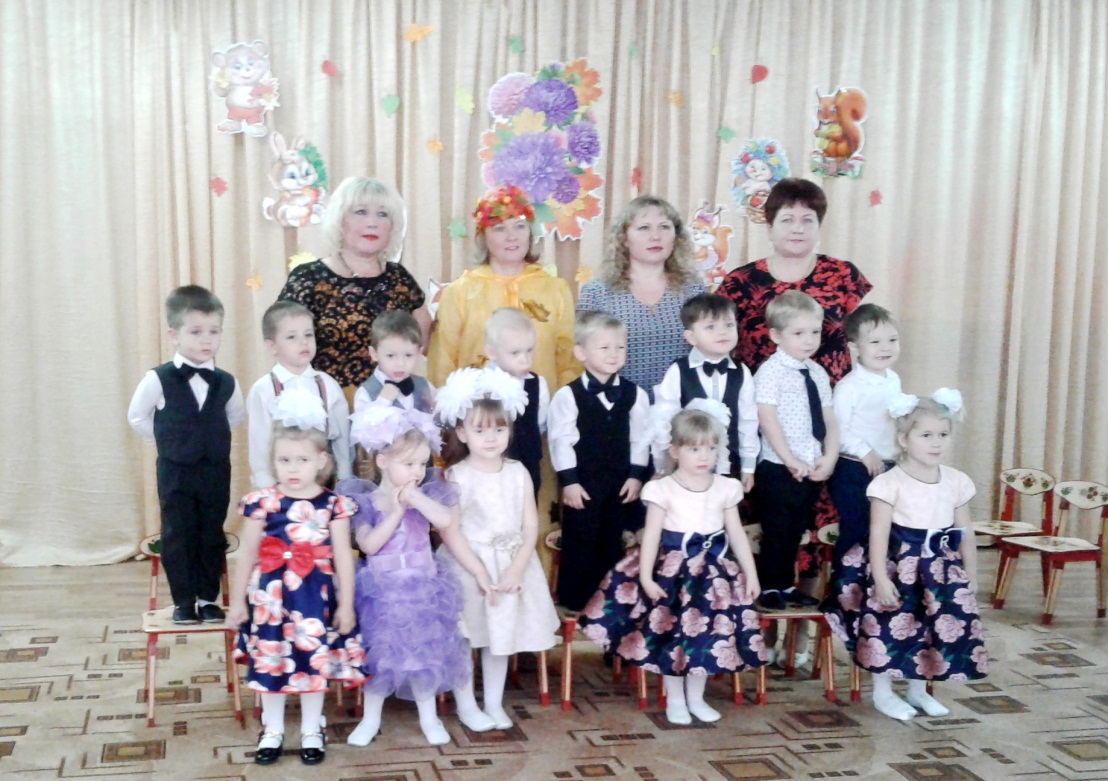 Праздник Осени во второй младшей группеВиды деятельностиНазвание видов деятельностиИгровая деятельностьИгровая деятельностьСюжетно-ролевые игры«Оденем куклу на прогулку»«Сварим суп из овощей»«Магазин овощей»Дидактические игры«Какое время года»«Найди такой же листик»«Чудесный мешочек»«Что растет на грядке»«Собери картинку (разрезные овощи)»Коммуникативная деятельностьКоммуникативная деятельностьБеседы«Осень в гости к нам пришла» «Какая сегодня погода»«Дары осени»«Как изменилась одежда людей»Рассматривание картин«Прогулка в лесу»«Уборка урожая»Составление рассказа по картинке«Осень в лесу»Загадки об овощахДвигательная деятельностьДвигательная деятельностьПодвижные игры«Солнышко и дождик»«У медведя во бору»«Листопад»«Урожай»Пальчиковые игры«Вышли пальчики гулять»«Мы капусту рубим»«Грибы»Физ. минутки«Мы листики осенние»«Ветер дует нам в лицо»«Ходит осень по дорожке»Изобразительная деятельностьИзобразительная деятельностьРисование«Разноцветные листья»Лепка«Овощи»«Грибы для ёжика»Аппликация«Осеннее дерево»Восприятие художественной литературыВосприятие художественной литературыЧтение художественной литературыА. Блок «Зайчик»З. Александрова «Дождик»А.К. Бальмонт «Осень»А. Плещеев «Осень наступила»А. Босев «Дождь»Ю. Тувим «Овощи»Русская народная сказка«Вершки и корешки»ЗагадкиЭкскурсии и целевые прогулкиЭкскурсии и целевые прогулкиПрогулки по территории детского садаНаблюдения за солнцем, небом, осенним дождем, за красотой и богатством осенних красок, за деревьями, растущими на территории детского сада